Музыкальная гостиная «Зимняя дорога»для детей и родителей старшей разновозрастной группы,посвященная музыке Р. Шумана.Подготовила: музыкальный руководитель Абдуллаева М.В.Январь 2024г.Цель: создать эмоционально – положительную атмосферу единения детей и взрослых, способствующую успешному вхождению дошкольников в мир классической музыки. Задачи: стимулировать игровую, коммуникативную и речевую активность детей и взрослых;развивать эмоциональную сферу личности, потребность самовыражения в процессе совместной музыкальной деятельности;воспитывать устойчивый интерес к произведениям Р. Шумана.Оформление зала: интерьер комнаты Р. Шумана: рабочий стол с убранством того времени, над ним – панно из рисунков («морозных» узоров), которое выполнено в виде окна, подсвечники со свечами, камин, кресло, коврик перед камином, игрушки (собака, кошка), портрет Р. Шумана, украшенная елка.Предварительная работа с детьми: знакомство с произведениями Р. Шумана из «Альбома для юношества»: «Мелодия», «Зима», «Северная песня», «Дед Мороз», «Грезы», «Песенка»; показ презентации «Роберт Шуман», в которой описаны факты его биографии и творчества;разучивание движений «Танца со свечами» под музыку Р. Шумана «Грезы»;разучивание движений и запись «Танца снежинок», в котором участвуют все дети группы;подбор материала и индивидуальная работа над текстом и интонацией стихов о зиме, артистичностью их прочтения;работа с цветовыми карточками;запись прогулки с детьми, зимних игр. Предварительная работа с родителями:родители совместно с детьми дома рисуют на тонированных голубых листах белой гуашью морозные узоры (для общего панно);закрепляют дома с детьми стихи о зиме;слушают произведения Р. Шумана из «Альбома для юношества» («Мелодия», «Зима», «Северная песня», «Дед Мороз», «Грезы», «Песенка» - на выбор).  Негромко звучит пьеса «Грезы» Р. Шумана из «Альбома для юношества», входят дети с зажженными свечами и становятся «коридорчиком» от дверей, через который входят родители, присаживаются на места в гостиной.Исполняется «Танец со свечами» под музыку Р. Шумана «Грезы».После чего дети ставят свечи под экраном и рассаживаются по обе стороны зала.Хозяйка музыкальной гостиной (музыкальный руководитель):    Здравствуйте, дети! Здравствуйте, гости! Я очень рада приветствовать вас в нашей музыкальной гостиной. Посмотрите, как здесь красиво! Вы попали в волшебное царство музыки величайшего немецкого композитора Роберта Шумана, произведения которого расскажут нам о зиме.  Мы с вами хорошо знаем, что зимняя дорога начинается с далекого Севера. Оттуда прилетают к нам суровые ветры и поют свои снежные песни, призывая прийти зиму.Располагайтесь по удобней, смотрите на экран и слушайте музыку, как это принято в музыкальной гостиной.Выходят четверо детей- чтецов.Показ видео «Танца снежинок» под музыку Р. Шумана «Северная песня» и «Мелодия».Дети (читают на фоне танца):1. Разукрасила зима:На уборе бахромаИз прозрачных льдинокЗвездочек-снежинок.2. Вся в алмазах, жемчугах,В разноцветных огонькахЛьет вокруг сиянье,Шепчет заклинанье:«Лягте, мягкие снега,На леса и на луга.Тропы застелите,Ветви опушите!3. На окошках, Дед Мороз,Разбросай хрустальных роз.Легкие виденья,Хитрые сплетенья.4. Ты, метелица, чуди,Хороводы заводи,Взвейся вихрем белымВ поле поседелом!Хозяйка: Спи, земля моя, усни,Сны волшебные храни:Жди, в парчу одета,Нового рассвета!» (М. Пожарова).Звучит музыкальное произведение Р. Шумана «Зима».Дети гасят свечи. Хозяйка включает свет.Хозяйка музыкальной гостиной:Вы, наверное, все услышали и поняли, почувствовали, как поэт рассказал о зиме стихами, композитор нарисовал музыкальными звуками зимнюю картину. Попробуйте и вы стать художниками и при помощи цветовых карточек- конфетти передать настроение, которое выразил композитор Роберт Шуман в этом произведении.Звучит музыкальное произведение «Зима» еще раз, на подносе у Хозяйки- цветные кружочки-конфетти, дети подбирают карточки с нужным цветом.Я вижу, что в своих композициях вы использовали теплые, нежные тона... Какая же у вас получилась зима?(Ответы детей.)Вы правы, зима бывает разная. У вас получилась зима тихая, грустная, печальная, задумчивая... Но у Роберта Шумана есть еще одно произведение на зимнюю тему, совсем другого характера. Послушайте. Звучит музыкальное произведение Р. Шумана «Дед Мороз».О какой зиме рассказала нам музыка в этом произведении? (Ответы детей.)Да, там зима холодная, колючая, злая, морозная, с пургой, завыванием северного ветра, сердитая... Как же композитор назвал эту музыкальную пьесу? («Дед Мороз»).Верно! Теперь вспомните, какую песню вы пели на новогоднем утреннике с Дедом Морозом. Предлагаю ее исполнить! Но сначала поиграем с голосом, разогреем его! С помощью этих волшебных карточек «нарисуем» на определенных звуках или слогах морозный узор. Дети выполняют фонопедическое упражнение «Морозные узоры».Исполняется «Новогодний хоровод с Дедом Морозом».Хозяйка музыкальной гостиной:Ребята, обратите внимание: над столом композитора необычное окно! Чем же оно примечательно? (Ответы детей). Да, это окно состоит из ваших морозных узоров! Очень красиво получилось, прямо, как у самого Деда Мороза!Мы мороза не боимся! Вспомните, дети, как весело зимой играть в снежки и в другие игры и забавы!На экране видео «Зимние забавы» под музыку Р. Шумана «Песенка» с прогулки группы, где дети играют с снежки, катаются на санках и т.д.Хозяйка музыкальной гостиной (читает на фоне видео):Снежные комья летят и мелькают,Снежные комья лицо залепляют,Снежные комья глаза нам слепят,Снежные комья нас всех веселят!(Е. Алексеева).Звучит музыкальное произведение Р. Шумана «Охотничья песенка».Хозяйка музыкальной гостиной:Слышите, призывные звуки?Это сигнал к началу охоты…(звенит в колокольчик), а это – мой призыв к игре в оркестре!Дети и желающие родители разбирают музыкальные инструменты.Звучит пьеса Р. Шумана «Веселый крестьянин» - импровизация на шумовых и ударных детских музыкальных инструментах.Хозяйка музыкальной гостиной:На этой мажорной ноте и завершилась наша встреча в музыкальной гостиной, посвященной творчеству Роберта Шумана, ведь «все преходяще, а музыка вечна!Исполняется песня «Музыка» муз. и сл. О. Романовой.Предлагаю тем из вас, в чьей душе сегодняшнее мероприятие оставило добрый след зажечь свечу!Взявшие свечи дети и родители выстраиваются на фоне интерьера музыкальной гостиной для общего фото.Хозяйка музыкальной гостиной:До скорых встреч, друзья, любители классической музыки!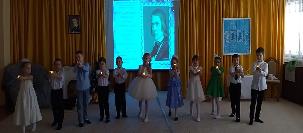 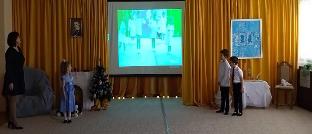 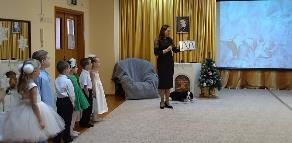 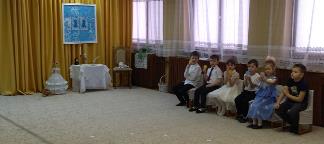 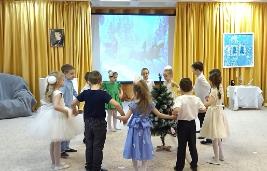 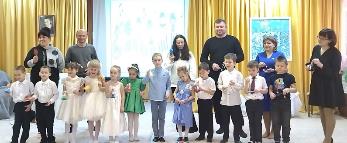 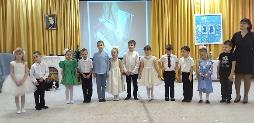 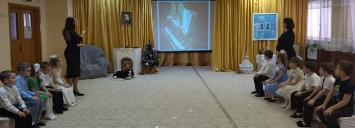 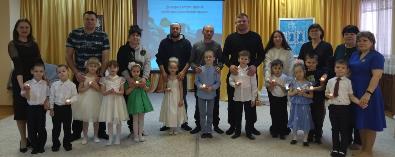 